Name of Journal: World Journal of Gastrointestinal SurgeryManuscript NO: 46686Manuscript Type: ORIGINAL ARTICLE Prospective StudyLearning curve of enhanced recovery after surgery program in open colorectal surgery Lohsiriwat V. Learning curve of ERAS in colorectal surgery Varut LohsiriwatVarut Lohsiriwat, Division of Colon and Rectal Surgery, Department of Surgery, Faculty of Medicine Siriraj Hospital, Mahidol University, Bangkok 10700, ThailandORCID number: Varut Lohsiriwat (0000-0002-2252-9509).Author contributions: Lohsiriwat V solely contributed to this study and wrote the manuscript.Institutional review board statement: The study was approved by the institutional ethics committee (Si 498/2017).Informed consent statement: All the participants provided written consent to participate in the study. The identity of the subjects was omitted and anonymized.Conflict-of-interest statement: The author declared that I had no conflict of interest.CONSORT 2010 statement: This study report was in compliance with the CONSORT 2010 statementOpen-Access: This article is an open-access article which was selected by an in-house editor and fully peer-reviewed by external reviewers. It is distributed in accordance with the Creative Commons Attribution Non Commercial (CC BY-NC 4.0) license, which permits others to distribute, remix, adapt, build upon this work non-commercially, and license their derivative works on different terms, provided the original work is properly cited and the use is non-commercial. See: http://creativecommons.org/licenses/by-nc/4.0/Manuscript source: Invited manuscript Corresponding author: Varut Lohsiriwat, MD, PhD, Associate Professor of Surgery, Department of Surgery, Faculty of Medicine Siriraj Hospital, Mahidol University, Bangkok 10700, Thailand. bolloon@hotmail.comTelephone: +66-2-4198005Fax: +66-2-4121370Received: February 20, 2019 Peer-review started: February 20, 2019 First decision: February 26, 2019 Revised: March 2, 2019 Accepted: March 20, 2019 Article in press: March 20, 2019Published online: March 27, 2019AbstractBACKGROUNDEnhanced recovery after surgery (ERAS) reduces hospitalization and complication following colorectal surgery. Whether the experience of multidisciplinary ERAS team affects patients’ outcomes is unknown.AIMTo evaluate and establish a learning curve of ERAS program for open colorectal surgery.METHODSThis was a review of prospectively collected database of 380 “unselected” patients undergoing elective “open” colectomy and/or proctectomy under ERAS protocol from 2011 (commencing ERAS application) to 2017 in a university hospital. Patients were divided into 5 chronological groups (76 cases per quintile). Surgical outcomes and ERAS compliance among quintiles were compared. Learning curves were calculated based on criteria of optimal recovery: Defined as absence of major postoperative complications, discharge by postoperative day 5, and no 30-d readmission. RESULTSHospitalization more than 5 d occurred in 22.6% (n = 86), major complication was present in 2.9% (n = 11) and 30-d readmission rate was 2.4% (n = 9) accounting for unsuccessful recovery of 25% (n = 95). Conversely, the overall rate of optimal recovery was 75%. The optimal recovery significantly increased from 57.9% in 1st quintile to 72.4%-85.5% in the following quintiles (P < 0.001). Average compliance with ERAS protocol gradually increased over the time - from 68.6% in 1st quintile to 75.5% in 5th quintile (P < 0.001). The application of preoperative counseling, nutrition support, goal-directed fluid therapy, O-ring wound protector and scheduled mobilization significantly increased over the study period.CONCLUSIONA number of 76 colorectal operations are required for a multidisciplinary team to achieve a significantly higher rate of optimal recovery and high compliance with ERAS program for open colorectal surgery.Key words: Enhanced recovery after surgery; Colon; Rectum; Surgery; Learning curve; Outcome; Compliance© The Author(s) 2019. Published by Baishideng Publishing Group Inc. All rights reserved.Core tip: Whether the learning curve of surgeon and multidisciplinary team affects enhanced recovery after surgery (ERAS) outcomes is unknown. This study showed that a number of 76 cases are required for an ERAS team to achieve a high compliance (> 70%) with ERAS program and a significantly higher rate of optimal recovery following open colorectal surgery. The application of preoperative counseling, nutrition support, goal-directed fluid therapy, O-ring wound protector and scheduled mobilization significantly increased over the study period.Lohsiriwat V. Learning curve of enhanced recovery after surgery program in open colorectal surgery. World J Gastrointest Surg 2019; 11(3): 169-178URL: https://www.wjgnet.com/1948-9366/full/v11/i3/169.htmDOI: https://dx.doi.org/10.4240/wjgs.v11.i3.169INTRODUCTIONEnhanced recovery after surgery (ERAS) has been shown to reduce morbidities and length of hospital stay following elective and emergency colorectal surgery[1,2]. This multimodal program introduces a number of preoperative, intraoperative and postoperative measures aiming to minimize surgical stress responses and facilitate patient’s recovery[3]. There have been several reports showing that improved adherence to the ERAS program is significantly associated with improved clinical outcomes after colorectal operations[4,5]. However, the effective implementation of ERAS requires close collaboration of multidisciplinary ERAS team comprising surgeons, anesthesiologists, nurses, nutritionists and physiotherapists. The initial stage of ERAS application into surgical practice could be a crucial phase of this patient-centered perioperative pathway because the workflow of heath care personals needs to be adopted and the guideline has to assimilate into a daily practice. A prospective study of early implementation of ERAS program in laparoscopic colorectal surgery has demonstrated that at least 30 patients and a period of 6 mo are required to achieve an ERAS compliance of 80% or more[6]. Despite increasing uptake of laparoscopic colorectal surgery worldwide, open surgery still remained the most common approach for colorectal resections[7,8]. When comparing laparoscopy and open surgery within an ERAS program for colorectal surgery, the latter had a higher rate of complication and was more difficulty to implement an ERAS program[9]. There are several studies on the impact of ERAS compliance on surgical outcomes[4,5,10,11], but little attention is drawn to the analysis of the early stage of ERAS implementation into colorectal operation especially in an open surgery - as a learning curve of a multidisciplinary ERAS team. The primary objective of the study was to evaluate and establish the learning curve for the implementation of an ERAS program in “open” colorectal operations using defined criteria of optimal recovery (no major postoperative complication, i.e., Clavien-Dindo grade ≥ III, discharge by postoperative day 5, and no 30-d readmission)[12].MATERIALS AND METHODSPatientsA prospectively collected database has been maintained since the beginning of ERAS program in 2011 for elective colorectal surgery in our Colorectal Unit (Faculty of Medicine Siriraj Hospital, Mahidol University - the largest tertiary referral hospital in Thailand). All unselected patients undergoing open colectomy and/or proctectomy with this ERAS program from January 2011 to October 2017 were reviewed. Patients undergoing laparoscopic colorectal surgery were excluded because this study focused on the analysis of learning curve for ERAS program - not the that for laparoscopic surgery which may be influenced by surgeon’s experience and operative complexity. Moreover, laparoscopy might be a key factor offering independent advantages beyond an ERAS program[9,10]. Patients undergoing non-resection surgery (e.g., loop colostomy and colonic bypass procedures) and those with clinical peritonitis or acute colonic obstruction were also excluded. The study was approved by the institutional ethics committee (Si 498/2017) and written informed consent was obtained from each patient.The development and implementation of our ERAS protocolThe application of ERAS strategies into elective colorectal surgery in our unit was initiated by a board-certified colorectal surgeon (the author) who learnt the concept of this perioperative care pathway while studying a PhD degree in Gastrointestinal Surgery in the United Kingdom. In late 2010, a multidisciplinary ERAS team was formed by a colorectal surgeon, two anesthesiologists, a nutritionist, ostomy nurses, nursing staffs and surgical residents. At that time, our ERAS protocol for open colorectal operations had 17 core elements (Table 1) which were adopted from the consensus review of ERAS society for elective colorectal surgery[13]. In early 2011, the protocol was routinely applied into a daily surgical practice with a regular audition. We set a targeted discharge by postoperative day 5 because in the literature review an ERAS protocol reduced the length of hospital stay by 2-3 d[1] and hospital stay after open colorectal operations under a conventional pathway in our unit was about 7-8 d[14,15]. Patients would be discharged from the hospital if they met all criteria: no fever, satisfactory gastrointestinal recovery, adequate pain control with oral analgesics, and a good level of ambulation. All of the patients were scheduled for follow-up at 7-10 d and 30 d after an operation. Notably, all of the studied patients were operated on and treated by single surgeon (the author) and his multidisciplinary team. Since an ERAS program is a dynamic multimodal care pathway, some elements were added into the program later. These interventions were the administration of synthetic albumin in patients with persistent oliguria after the adequate infusion of crystalloid solution (from June 2015) and the routine postoperative administration of prokinetic agent (from April 2016). Data collectionData including patient characteristics, operative details, and postoperative outcomes were prospectively collected. Patient characteristics included age, gender, body mass index, American Society of Anesthesiologists (ASA) class, and ColoRectal Physiological and Operative Severity Score for the enUmeration of Mortality and Morbidity (CR-POSSUM) score[16]. Operative details included type of operation, operative time, and estimated blood loss. Postoperative outcomes included postoperative complications (graded I-V according to the Clavien-Dindo classification system)[17], time to tolerate solid food, time to first bowel movement, length of postoperative stay, death and readmission within 30 d after the operation. Overall compliance with ERAS protocol of each patient was determined based on our initial ERAS protocol (17 core elements).Outcome measuresPatients were divided into 5 chronological groups (1st–5th quintile). Surgical outcomes and compliance with ERAS protocol between groups were compared. Learning curves were calculated based on the criteria of optimal recovery (defined as no major postoperative complication, i.e., Clavien-Dindo grade ≥ III, discharge by postoperative day 5, and no 30-d readmission)[12]. Statistical analysisAll statistical analyzes were performed using the PASW Statistics software (SPSS version 18.0 for Windows, Illinois, United States). Continuous variables were expressed as mean ± SD or median (interquartile range; IQR) and were compared among groups using one-way analysis of variance (ANOVA) or the Kruskal-Wallis test. Categorical data were expressed as number (percentage) and were compared using the Pearson Chi-square test or Fisher exact probability test. A P-value of <0.05 was considered statistically significant.RESULTSDuring the study period of 82 mo, 489 colorectal resections were performed by the author and his multidisciplinary team under an ERAS protocol. Of these, 57 operations were for acute colonic obstruction or peritonitis, and 52 operations were laparoscopic surgery. Therefore, there were 380 patients undergoing elective “open” colectomy and/or proctectomy. These patients were divided into 5 chronological groups (76 cases per quintile). Of 380 cases, 75 patients (20%) had ASA classification ≥ 3 and a median CR-POSSUM predicting mortality of 1.8 (IQR 1.00-2.58). Colorectal cancer was the most indication for surgery (n = 347, 91%). Some 165 patients (43%) underwent proctectomy and 82 patients (22%) had temporary or permanent stoma formation. Patients’ characteristic and operative details were comparable among quintiles (Table 2).Prolonged hospitalization > 5 d occurred in 22.6% (n = 86), major postoperative complication was present in 2.9% (n = 11) and the rate of 30-d readmission was 2.4% (n = 9) - accounting for unsuccessful recovery of 25% (n = 95). Accordingly, the overall rate of optimal recovery in this ERAS program was 75%. The rate of optimal recovery significantly increased from 57.9% in 1st quintile to 72.4%-85.5% in the following quintiles (P < 0.001) (Figure 1). The average compliance with ERAS protocol gradually increased over the time - from 68.6% in the first quintile to 75.5% in the last quintile (P < 0.001) (Table 3). Regarding each individual element of our ERAS protocol, the compliance of 5 out of 17 ERAS elements have increased over the study period. These elements were preoperative detailed counseling, perioperative nutrition support, intraoperative goal-directed fluid therapy, intraoperative use of atraumatic O-ring wound protector and postoperative scheduled mobilization (Figure 2).DISCUSSIONAn ERAS program is an integrated, evidence-based approach that fundamentally changes in perioperative care and surgical practice, and can therefore take time to achieve favorable outcomes. The introduction of ERAS in daily practice could be a learning-by-doing process relying on experiencing as a way for a multidisciplinary ERAS team to acquire skill and familiarize each ERAS element in order to get better surgical outcomes. The learning curve of ERAS implementation is somewhat different from that of a surgical intervention because an ERAS implementation requires both technical maneuvers and non-technical skills such as communication, collaboration and commitment from both patients and all members of multidisciplinary ERAS team.The first step in determining the learning curve of ERAS program in colorectal surgery is the selection of an appropriate outcome measure. In this regard, we use a composite endpoint of three relevant clinical outcomes (no major postoperative complication, discharge by postoperative day 5, and no 30-d readmission) to determine an optimal recovery. These surgical outcomes have commonly been used as a proxy in the measurement of successful ERAS implementation in the literature[6,11,12]. Based on our prospectively collected database of colorectal surgery in a university hospital, this study demonstrated that a number of 76 colorectal operations are required for a multidisciplinary team to achieve a high rate of ERAS compliance and a high rate of optimal recovery following an open colorectal resection. It is worth noting that the 3rd quintile had the highest rate of 30-d readmission although it did not reach a statistical significance. There are several possible explanations on these findings including the 3rd quintile had the highest percentage of patients with ASA classification ≥ 3. High ASA classification has been shown to be an independent predictor of readmission after major traumatic injury and general surgery[18,19].It would appear that the implementation of ERAS program in open colorectal surgery may have a longer learning curve (i.e., more patients and a longer period of time) to achieve an optimal recovery than that in laparoscopic surgery. Pedziwiatr et al[6] showed that at least 30 patients over a period of 6 mo were required before their multidisciplinary team can effectively integrate an ERAS protocol into laparoscopic colorectal surgery. In this European study, there was a significant increase in some ERAS elements implemented over the study period such as no drains, use of epidural analgesia, early feeding and early ambulation. In the Alberta Heath Services Canada, Gramlich et al[20] reported that the active phase of ERAS implementation took 9-12 mo and recommended to use data on a baseline cohort of 50 patients in pre- and post-implementation period to define compliance with ERAS program. A possible explanation for a longer learning curve of successful ERAS implementation in open colorectal surgery is the fact that open surgery is associated with a higher systemic stress response and more surgical trauma than laparoscopic surgery[21,22]. Therefore, patients undergoing open surgery could have a higher rate of postoperative complication and are more difficulty to follow an ERAS protocol[9,23], especially for postoperative compliance with an ERAS protocol[12]. Although it may take more times to achieve a successful ERAS program in open colorectal surgery, a recent report from 15 academic hospitals in Canada has suggested that ERAS has more positive effect in patients undergoing open surgery than those with laparoscopic approach[12].The introduction of the ERAS program required a closed collaboration and communication among surgical team members and other health care professionals as well as the continuous monitoring of its outcomes. Since not all elements could be introduced immediately, the ERAS compliance was lower than 70% in the early period of ERAS implementation in our institute. However, the rate of ERAS compliance significantly increased after our multidisciplinary ERAS team experienced the application of this program in 76 patients. A high ERAS compliance was then maintained thereafter at approximately 75%. Increasing ERAS compliance has been shown to be associated with a successful improved outcome including fewer complications, shorter hospital stay[4,5] and better oncological outcomes[24]. Two large European studies have suggested a cut-off point at 70% compliance with ERAS protocol to be correlated with a significant improvement in short-term and long-term outcomes following colorectal surgery[24,25]. It is arguable that full implementation of ERAS program may be not required to achieve better clinical outcomes.Some components of our ERAS protocol encountered difficulties in their initial implementation, partly, due to the habit of conventional care and the lack of knowledge or instruments. Thanks to the cooperation of our multidisciplinary ERAS team and the support of hospital authorities, many components of our ERAS protocol increasingly implemented over the study period including preoperative detailed counseling, perioperative nutrition support, intraoperative goal-directed fluid therapy, intraoperative use of atraumatic O-ring wound protector and postoperative scheduled mobilization. A recent multi-center observational study in Ontario suggested that postoperative ERAS interventions had the greatest impact on optimal recovery after colorectal surgery[12]. This study has three major strengths. First, the data was extracted from a prospectively collected database of unselected patients undergoing open colectomy and/or proctectomy with an ERAS protocol. All patients were operated on and taken care of by the same surgeon and his multidisciplinary team thus resulting in minimizing bias. Second, to determine an optimal recovery, this study used a composite endpoint of three clinical outcomes (no major postoperative complication, discharge by postoperative day 5, and no 30-d readmission) which have commonly been used as a proxy in the measurement of successful ERAS implementation[6,11,12]. Third, this study provided detailed data on compliance with ERAS protocol and its individual elements.The limitations of this study include the fact that it included only open colorectal operation. Whether the learning curve in this study is applicable to laparoscopic colorectal surgery or other intra-abdominal operations needs to be determined. Second, this study used only common clinical outcomes (i.e., major complication, hospital stay and readmission) as representatives for optimal recovery[6,11,12]. It did not assess any patient-reported outcomes such as time to return to normal activities and quality of life – which could be other important outcome measures for optimal recovery in the future study. Last, we acknowledged that there are several methods to quantify learning curve such as a simple linear regression and various curve ﬁtting methods, a cumulative sum analysis and a chronological division of consecutive cases (data splitting method)[26] – each has its pros and cons. We used the latter design because it was evident that data splitting method can be used to identify a change over time even in case of case-mix complexity[27]. As a result, it was the most common method used to measure the learning curve effect in health technology[27]. However, the cut-off point of consecutive cases is arbitrary and information derived from the underlying learning curve may be limited. This study showed that a number of 76 colorectal operations are required for a multidisciplinary team to achieve a significantly higher rate of optimal recovery and compliance with an ERAS protocol for open colorectal operation. These findings could call surgical communities to find the best ways to shorten the learning curve of ERAS program – especially in open laparotomy. It may include a structured program of education, training, cooperation and experience sharing between surgeons and non-surgical health care personals as an integrated ERAS team, or between a well-established ERAS center and a newly-implied ERAS hospital. The regular audition of relevant outcomes and closed collaboration between many different stakeholders, including patients and their family, are also required to achieve the best care and optimal recovery of surgical patients. ARTICLE HIGHLIGHTSResearch backgroundEnhanced recovery after surgery (ERAS) reduces hospitalization and complication following colorectal surgery. Whether the experience of multidisciplinary ERAS team affects patients’ outcomes is unknown especially for open colorectal surgery – which is known to be associated with higher rates of complication and more difficulty to implement an ERAS program than laparoscopic surgery.Research motivationThe initial stage of ERAS application into surgical practice, i.e., learning curve, could be a crucial phase of this patient-centered perioperative pathway because the workflow of heath care personals needs to be adopted and the guideline has to assimilate into a daily practice. Research objectivesThis study aimed to evaluate and establish a learning curve of ERAS program for open colorectal surgery.Research methodsThis was a review of prospectively collected database of 380 “unselected” patients undergoing elective “open” colectomy and/or proctectomy under ERAS protocol from 2011 (commencing ERAS application) to 2017 in a university hospital. Patients were divided into 5 chronological groups (76 cases per quintile). Surgical outcomes and ERAS compliance among quintiles were compared. Learning curves were calculated based on criteria of optimal recovery: Defined as absence of major postoperative complications, discharge by postoperative day 5, and no 30-d readmission. Research resultsHospitalization more than 5 d occurred in 22.6% (n = 86), major complication was present in 2.9% (n = 11) and 30-d readmission rate was 2.4% (n = 9) accounting for unsuccessful recovery of 25% (n = 95). Conversely, the overall rate of optimal recovery was 75%. The optimal recovery significantly increased from 57.9% in 1st quintile to 72.4%-85.5% in the following quintiles (P < 0.001). Average compliance with ERAS protocol gradually increased over the time - from 68.6% in 1st quintile to 75.5% in 5th quintile (P < 0.001). The application of preoperative counseling, nutrition support, goal-directed fluid therapy, O-ring wound protector and scheduled mobilization significantly increased over the study period.Research conclusionsA number of 76 colorectal operations are required for a multidisciplinary team to achieve a significantly higher rate of optimal recovery and high compliance with ERAS program for open colorectal surgery.Research perspectivesThese findings could call surgical communities to find the best ways to shorten the learning curve of ERAS program – especially in open laparotomy. The barriers to the conduct, application and maintenance of ERAS program for colorectal surgery should be identified and solved systematically in order to achieve the best care and optimal recovery of surgical patients. ACKNOWLEDGEMENTSThe author would like to thank Mr. Suthipol Udompunthurak from Clinical Epidemiology Unit, the Office for Research and Development, Faculty of Medicine Siriraj Hospital, for his kind assistance with statistical analysis.REFERENCES1 Zhuang CL, Ye XZ, Zhang XD, Chen BC, Yu Z. Enhanced recovery after surgery programs versus traditional care for colorectal surgery: a meta-analysis of randomized controlled trials. Dis Colon Rectum 2013; 56: 667-678 [PMID: 23575408 DOI: 10.1097/DCR.0b013e3182812842]2 Lohsiriwat V. Enhanced recovery after surgery vs conventional care in emergency colorectal surgery. World J Gastroenterol 2014; 20: 13950-13955 [PMID: 25320532 DOI: 10.3748/wjg.v20.i38.13950]3 Ljungqvist O, Scott M, Fearon KC. Enhanced Recovery After Surgery: A Review. JAMA Surg 2017; 152: 292-298 [PMID: 28097305 DOI: 10.1001/jamasurg.2016.4952]4 Gustafsson UO, Hausel J, Thorell A, Ljungqvist O, Soop M, Nygren J; Enhanced Recovery After Surgery Study Group. Adherence to the enhanced recovery after surgery protocol and outcomes after colorectal cancer surgery. Arch Surg 2011; 146: 571-577 [PMID: 21242424 DOI: 10.1001/archsurg.2010.309]5 ERAS Compliance Group.. The Impact of Enhanced Recovery Protocol Compliance on Elective Colorectal Cancer Resection: Results From an International Registry. Ann Surg 2015; 261: 1153-1159 [PMID: 25671587 DOI: 10.1097/SLA.0000000000001029]6 Pędziwiatr M, Kisialeuski M, Wierdak M, Stanek M, Natkaniec M, Matłok M, Major P, Małczak P, Budzyński A. Early implementation of Enhanced Recovery After Surgery (ERAS®) protocol - Compliance improves outcomes: A prospective cohort study. Int J Surg 2015; 21: 75-81 [PMID: 26231994 DOI: 10.1016/j.ijsu.2015.06.087]7 Dobbins TA, Young JM, Solomon MJ. Uptake and outcomes of laparoscopically assisted resection for colon and rectal cancer in Australia: a population-based study. Dis Colon Rectum 2014; 57: 415-422 [PMID: 24608296 DOI: 10.1097/DCR.0000000000000060]8 Lee MG, Chiu CC, Wang CC, Chang CN, Lee SH, Lee M, Hsu TC, Lee CC. Trends and Outcomes of Surgical Treatment for Colorectal Cancer between 2004 and 2012- an Analysis using National Inpatient Database. Sci Rep 2017; 7: 2006 [PMID: 28515452 DOI: 10.1038/s41598-017-02224-y]9 Spanjersberg WR, van Sambeeck JD, Bremers A, Rosman C, van Laarhoven CJ. Systematic review and meta-analysis for laparoscopic versus open colon surgery with or without an ERAS programme. Surg Endosc 2015; 29: 3443-3453 [PMID: 25801106 DOI: 10.1007/s00464-015-4148-3]10 Braga M, Borghi F, Scatizzi M, Missana G, Guicciardi MA, Bona S, Ficari F, Maspero M, Pecorelli N; PeriOperative Italian Society. Impact of laparoscopy on adherence to an enhanced recovery pathway and readiness for discharge in elective colorectal surgery: Results from the PeriOperative Italian Society registry. Surg Endosc 2017; 31: 4393-4399 [PMID: 28289972 DOI: 10.1007/s00464-017-5486-0]11 Pecorelli N, Hershorn O, Baldini G, Fiore JF Jr, Stein BL, Liberman AS, Charlebois P, Carli F, Feldman LS. Impact of adherence to care pathway interventions on recovery following bowel resection within an established enhanced recovery program. Surg Endosc 2017; 31: 1760-1771 [PMID: 27538934 DOI: 10.1007/s00464-016-5169-2]12 Aarts MA, Rotstein OD, Pearsall EA, Victor JC, Okrainec A, McKenzie M, McCluskey SA, Conn LG, McLeod RS; iERAS group. Postoperative ERAS Interventions Have the Greatest Impact on Optimal Recovery: Experience With Implementation of ERAS Across Multiple Hospitals. Ann Surg 2018; 267: 992-997 [PMID: 29303803 DOI: 10.1097/SLA.0000000000002632]13 Fearon KC, Ljungqvist O, Von Meyenfeldt M, Revhaug A, Dejong CH, Lassen K, Nygren J, Hausel J, Soop M, Andersen J, Kehlet H. Enhanced recovery after surgery: a consensus review of clinical care for patients undergoing colonic resection. Clin Nutr 2005; 24: 466-477 [PMID: 15896435 DOI: 10.1016/j.clnu.2005.02.002]14 Lohsiriwat V, Lohsiriwat D, Chinswangwatanakul V, Akaraviputh T, Lert-Akyamanee N. Comparison of short-term outcomes between laparoscopically-assisted vs. transverse-incision open right hemicolectomy for right-sided colon cancer: a retrospective study. World J Surg Oncol 2007; 5: 49 [PMID: 17498289 DOI: 10.1186/1477-7819-5-49]15 Lohsiriwat V, Lohsiriwat D, Boonnuch W, Chinswangwatanakul V, Akaraviputh T, Riansuwan W, Lert-akyamanee N. Outcomes of sphincter-saving operation for rectal cancer without protective stoma and pelvic drain, and risk factors for anastomotic leakage. Dig Surg 2008; 25: 191-197 [PMID: 18577863 DOI: 10.1159/000140688]16 Tekkis PP, Prytherch DR, Kocher HM, Senapati A, Poloniecki JD, Stamatakis JD, Windsor AC. Development of a dedicated risk-adjustment scoring system for colorectal surgery (colorectal POSSUM). Br J Surg 2004; 91: 1174-1182 [PMID: 15449270 DOI: 10.1002/bjs.4430]17 Dindo D, Demartines N, Clavien PA. Classification of surgical complications: a new proposal with evaluation in a cohort of 6336 patients and results of a survey. Ann Surg 2004; 240: 205-213 [PMID: 15273542 DOI: 10.1097/01.sla.0000133083.54934.ae]18 Tran A, Mai T, El-Haddad J, Lampron J, Yelle JD, Pagliarello G, Matar M. Preinjury ASA score as an independent predictor of readmission after major traumatic injury. Trauma Surg Acute Care Open 2017; 2: e000128 [PMID: 29766118 DOI: 10.1136/tsaco-2017-000128]19 Tevis SE, Weber SM, Kent KC, Kennedy GD. Nomogram to Predict Postoperative Readmission in Patients Who Undergo General Surgery. JAMA Surg 2015; 150: 505-510 [PMID: 25902340 DOI: 10.1001/jamasurg.2014.4043]20 Gramlich LM, Sheppard CE, Wasylak T, Gilmour LE, Ljungqvist O, Basualdo-Hammond C, Nelson G. Implementation of Enhanced Recovery After Surgery: a strategy to transform surgical care across a health system. Implement Sci 2017; 12: 67 [PMID: 28526041 DOI: 10.1186/s13012-017-0597-5]21 Delgado S, Lacy AM, Filella X, Castells A, García-Valdecasas JC, Pique JM, Momblán D, Visa J. Acute phase response in laparoscopic and open colectomy in colon cancer: randomized study. Dis Colon Rectum 2001; 44: 638-646 [PMID: 11357021 DOI: 10.1007/BF02234558]22 Veenhof AA, Vlug MS, van der Pas MH, Sietses C, van der Peet DL, de Lange-de Klerk ES, Bonjer HJ, Bemelman WA, Cuesta MA. Surgical stress response and postoperative immune function after laparoscopy or open surgery with fast track or standard perioperative care: a randomized trial. Ann Surg 2012; 255: 216-221 [PMID: 22241289 DOI: 10.1097/SLA.0b013e31824336e2]23 Zhuang CL, Huang DD, Chen FF, Zhou CJ, Zheng BS, Chen BC, Shen X, Yu Z. Laparoscopic versus open colorectal surgery within enhanced recovery after surgery programs: a systematic review and meta-analysis of randomized controlled trials. Surg Endosc 2015; 29: 2091-2100 [PMID: 25414064 DOI: 10.1007/s00464-014-3922-y]24 Gustafsson UO, Oppelstrup H, Thorell A, Nygren J, Ljungqvist O. Adherence to the ERAS protocol is Associated with 5-Year Survival After Colorectal Cancer Surgery: A Retrospective Cohort Study. World J Surg 2016; 40: 1741-1747 [PMID: 26913728 DOI: 10.1007/s00268-016-3460-y]25 Pisarska M, Pędziwiatr M, Małczak P, Major P, Ochenduszko S, Zub-Pokrowiecka A, Kulawik J, Budzyński A. Do we really need the full compliance with ERAS protocol in laparoscopic colorectal surgery? A prospective cohort study. Int J Surg 2016; 36: 377-382 [PMID: 27876677 DOI: 10.1016/j.ijsu.2016.11.088]26 Khan N, Abboudi H, Khan MS, Dasgupta P, Ahmed K. Measuring the surgical 'learning curve': methods, variables and competency. BJU Int 2014; 113: 504-508 [PMID: 23819461 DOI: 10.1111/bju.12197]27 Ramsay CR, Grant AM, Wallace SA, Garthwaite PH, Monk AF, Russell IT. Statistical assessment of the learning curves of health technologies. Health Technol Assess 2001; 5: 1-79 [PMID: 11319991]Specialty type: Gastroenterology and hepatologyCountry of origin: ThailandPeer-review report classificationGrade A (Excellent): AGrade B (Very good): BGrade C (Good): 0Grade D (Fair): 0 Grade E (Poor): 0P-Reviewer: Kopljar M, Isik ARDA S-Editor: Ji FF L-Editor: A E-Editor: Zhang YL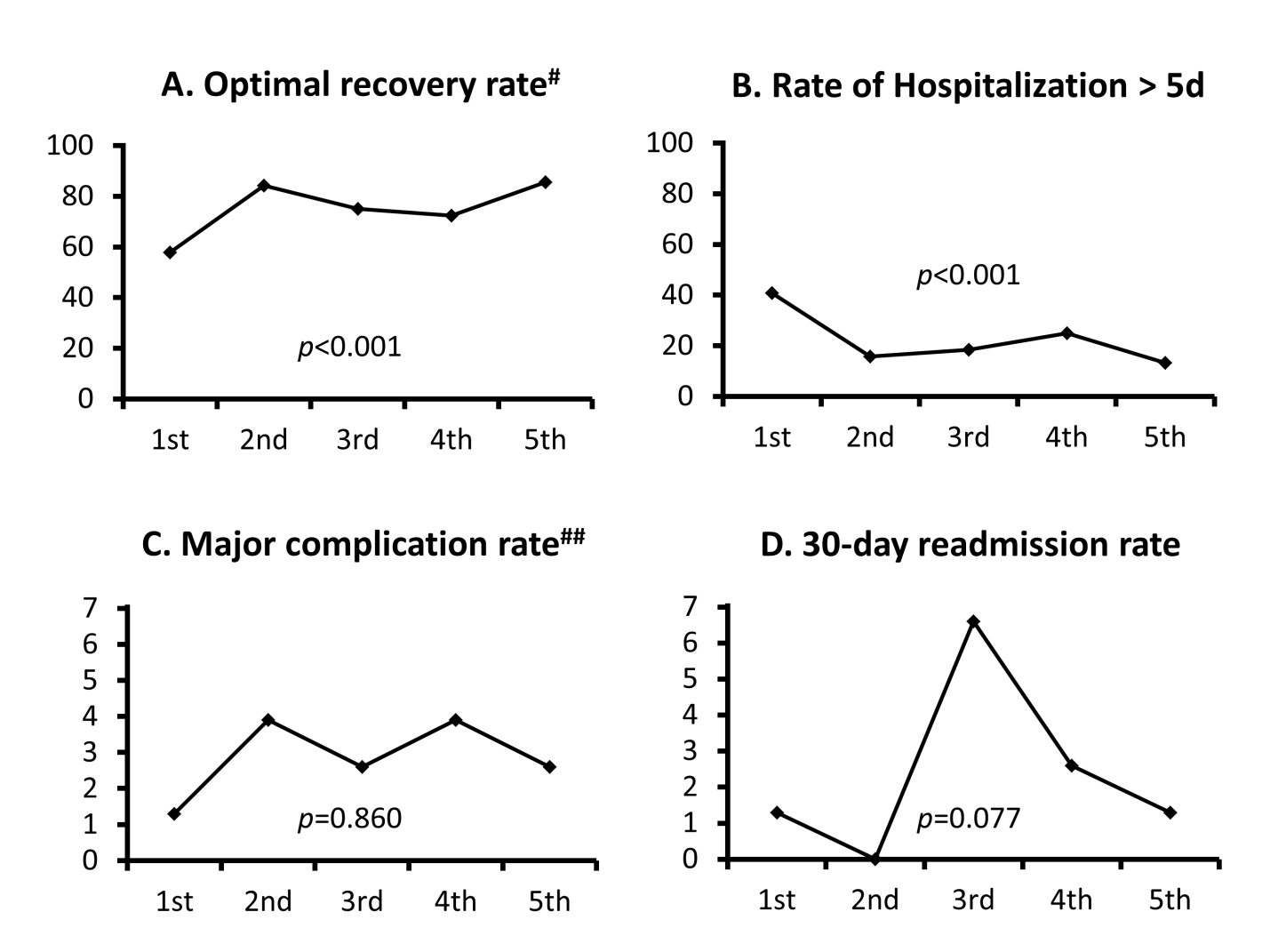 Figure 1 Enhanced recovery after surgery outcomes among each quintile (by chronological order). A: Optimal recovery rate; B: Rate of hospitalization longer than 5 d; C: Major complication rate; D: 30-d readmission rate. X-axis shows 5 quintile groups and y-axis indicates a percentage. #Optimal recovery was defined as no major postoperative complication, discharge by postoperative day 5, and no 30-d readmission; ##Clavien-Dindo grade ≥ III.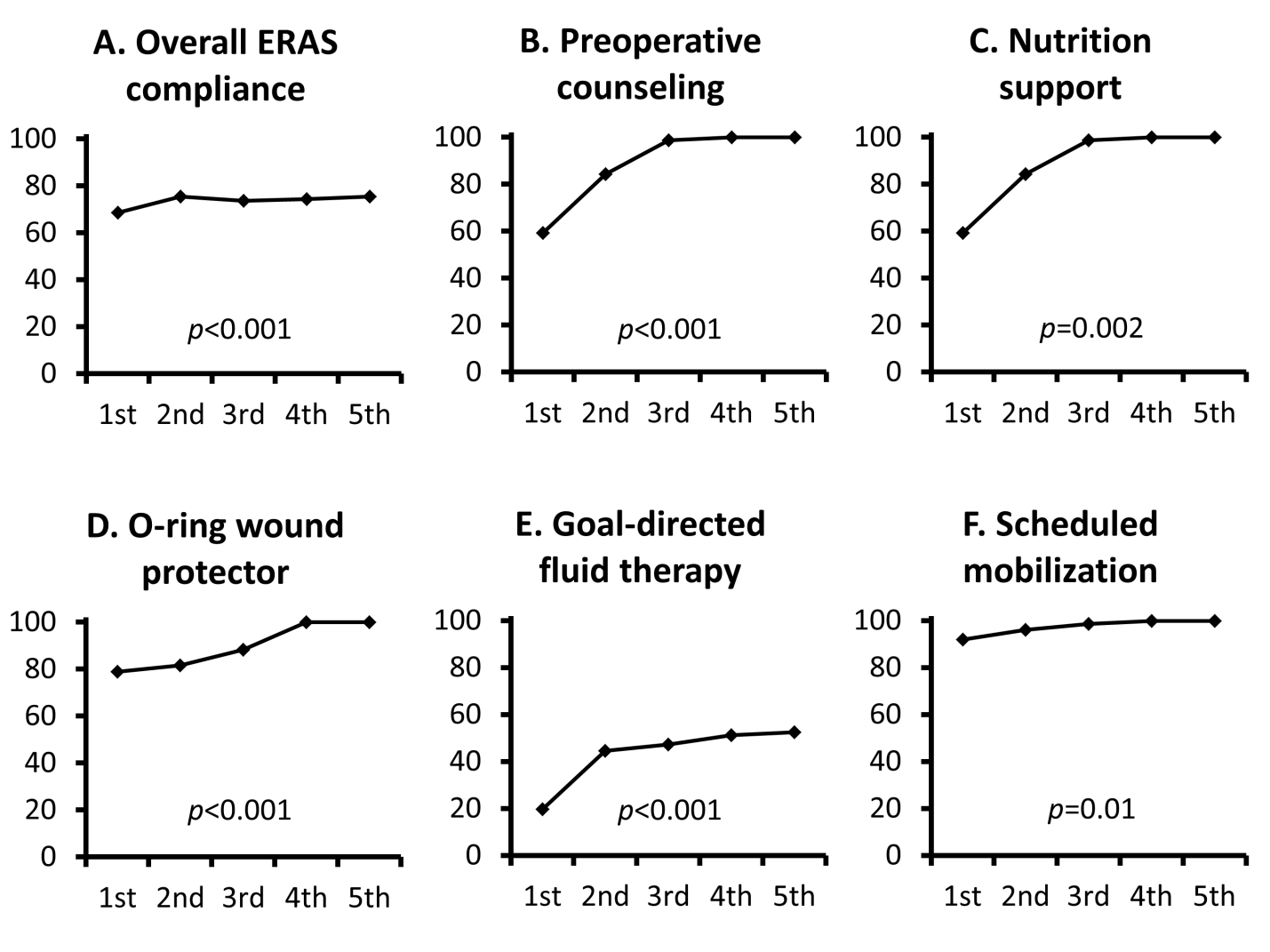 Figure 2 Compliance with enhanced recovery after surgery protocol. A: Overall compliance with 17 core elements; B: Compliance with preoperative counseling; C: Compliance with nutrition support; D: Compliance with O-ring wound protector; E: Compliance with goal-directed fluid therapy; F: Compliance with scheduled mobilization. X-axis shows 5 quintile groups and Y-axis indicates the percentage of its application. Table 1 Enhanced recovery after surgery protocol for open colorectal surgeryTable 2 Patients’ characteristics and operative detailsData are presented as mean ± SD, median (IQR) or number (percentage). 1Multi-organ resection excluded the resection of appendix, gallbladder, ovaries and fallopian tubes, small bowel, and part of urinary bladder (partial cystectomy). ASA: American Society of Anesthesiologists; BMI: Body mass index; CR-POSSUM: ColoRectal Physiological and Operative Severity Score for the enUmeration of Mortality and Morbidity.Table 3 Surgical outcomesData are presented as mean ± standard deviation, median (IQR) or number (percentage). aP < 0.05. 2nd quintile had a shorter period of time to resume normal diet than 1st and 4th quintile; 1st quintile had a longer length of postoperative stay than 5th quintile; 1st quintile had a higher number of patients discharged after postoperative day 5 than the others; 1st quintile had a lower compliance rate of ERAS protocol than 2nd, 4th and 5th quintile; 1st quintile had a higher rate of composite unfavorable outcomes than 2nd, 4th and 5th quintile. 1Clavien-Dindo grade ≥ III (the most severe complication was registered for patients with more than one complication); 2Optimal recovery was defined as no major postoperative complication, discharge by postoperative day 5, and no 30-d readmission. ERAS: Enhanced recovery after surgery.Preadmission 1 Cessation of smoking and intake of alcohol 2 Nutrition assessment and nutrition support as needed  3 Medical optimization of chronic diseasePreoperative  4 Structured preoperative counseling to patients and their relatives 5 No mechanical bowel preparation  6 Administration of appropriate prophylactic antibiotics 7 Prophylaxis of postoperative nausea and vomitingIntraoperative  8 Use of epidural anesthesia 9 Use of atraumatic O-ring wound retractor/protector 10 Avoid hypothermia 11 Maintaining fluid balance and vasopressors to support blood pressure control  12 No intraabdominal or pelvic drainPostoperative 	 13 Early intake of oral fluids and semi-solid foods (day of surgery) 14 Early ambulation (postoperative day 1) 15 Multimodal approach to opioid-sparing pain control 16 Removal of urinary catheter by postoperative day 3  17 Discontinuous intravenous fluid infusion by postoperative day 3Overall(n = 380)1st quintile(n = 76)2nd quintile(n = 76)3rd quintile(n = 76)4th quintile(n = 76)5th quintile(n = 76)P valueAge (yr)MaleBMI (kg/m2)ASA classification ≥ 3CR-POSSUM Predicting mortalityHematocrit (%)Cancer surgeryRectal surgeryStoma formationMulti-organ Resection1Blood loss (mL)62.8 ± 12.7206 (54)23.0 ± 4.175 (20)1.80(1.00-2.58)36.8 ± 5.4347 (91)165 (43)82 (22)36 (10)150 (73-300)60.9 ± 14.843 (57)23.7 ± 4.59 (12)1.77(0.96-2.58)36.6 ± 5.570 (92)34 (45)19 (25)9 (12)200 (100-425)65.2 ± 11.240 (53)23.0 ± 3.819 (25)1.88(0.98-3.18)36.1 ± 5.168 (90)30 (40)20 (26)10 (13)200 (100-400)63.7 ± 12.441 (54)23.2 ± 3.820 (26)1.75(0.95-2.58)37.3 ± 5.569 (91)39 (38)13 (17)5 (7)150 (90-300)61.6 ± 12.944 (51)22.3 ± 4.213 (17)1.80(1.30-3.28)37.4 ± 5.671 (93)40 (53)20 (26)9 (12)150 (55-385)62.4 ± 11.538 (50)23.1 ± 3.914 (18)1.90(1.30-2.50)36.5 ± 5.369 (91)32 (42)10 (13)3 (4)140 (55-200)0.2270.8770.3710.1460.6750.5480.9300.3970.1570.2270.067Overall(n = 380)1st quintile(n = 76)2nd quintile(n = 76)3rd quintile(n = 76)4th quintile(n = 76)5th quintile(n = 76)P valueTime to resume normal diet (d)Time to first bowel movement (d)Overall complicationMajor complication1 Hospital stay (d)Hospital stay >5 d30-d readmission30-d mortality ERAS compliance %Optimal recovery22 (1-3)3 (2-3)83 (21.8)11 (2.9)4 (4-5)86 (22.6)9 (2.4)1 (0.3)73.5 ± 11.8288 (75.0)2 (1-3)3 (2-3)18 (23.7)1 (1.3)5 (4-7)b31 (40.8)c1 (1.3)068.6 ± 16d44 (57.9)e1 (0-2)a3 (2-3)20 (26.3)3 (3.9)4 (4-5)12 (15.8)01 (1.3)75.4 ± 11.164 (84.2)2 (0-2.8)3 (2-3)16 (21.1)2 (2.6)4 (4-5)15 (18.4)5 (6.6)073.7 ± 9.957 (75.0)2 (1-3)2 (2-4)18 (23.7)3 (3.9)5 (4-5.8)19 (25.0)2 (2.6)074.3 ± 10.255 (72.4)2 (1-2)3 (2-3)11 (14.5)2 (2.6)4 (3-5)10 (13.2)1 (1.3)075.5 ± 9.565 (85.5)< 0.001a0.8480.4570.8600.015a< 0.001a0.0770.405< 0.001 a< 0.001 a